BOROUGH OF SEA BRIGHT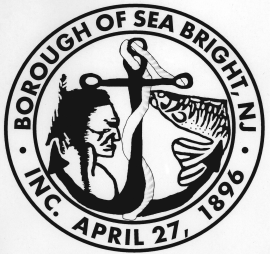 MONMOUTH COUNTY, NEW JERSEY1099 Ocean AvenueSea Bright, New Jersey 07760PROPERTY TAX / SEWER CERTIFICATIONDATE:  December 9, 2022William A G Inc1106 Ocean AvenueSea Bright, NJ 07760RE:  Block 13 Lot 37Please be advised taxes are current through 4th quarter 2022.  Sewer is current through the 3rd quarter 2022 on the above-mentioned property.Please feel free to contact me if you have any questions.PATRICIA M. SPAHRTax/Sewer CollectorNOTE* If Planning Board meeting is rescheduled or continued for this property another tax/sewer certification is required.